УТВЕРЖДАЮГлаваВосточного сельского поселенияУсть-Лабинского района                            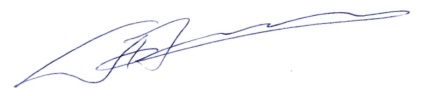 _____________А.П.Белозуб«09» ноября 2020 года	ПЛАНпроведения общественных обсуждений программы (перечня) для рейтингового голосованияп/п№Наименование мероприятияДата исполненияОтветственный исполнитель мероприятия12341Утверждение плана проведения общественных обсуждений программы (перечня) для рейтингового голосования09.11.2020Глава Восточного сельского  поселения Усть-Лабинского района2Опубликование (обнародование) и размещение на сайте  Восточного сельского поселения Усть-Лабинского района плана проведения общественных обсуждений программы (перечня) для рейтингового голосования10.11.2020общий отдел3Определение структурного подразделения, ответственного за организацию работы по проведению общественных обсуждений10.11.2020общий отдел4Направление в общественную комиссию плана проведения общественных обсуждений по выбору общественных территорий для рейтингового голосования11.11.2020общий отдел12345Организация пунктов приема предложений по включению общественных территорий в перечень общественных территорий, отобранных для проведения рейтингового голосования13.11.2020общий отдел6Размещение на сайте администрации Восточного сельского  поселения Усть-Лабинского района информации об адресах расположения пунктов приема предложений по включению общественных территорий в перечень общественных территорий, отобранных для проведения рейтингового голосования13.11.2020общий отдел7Прием предложений от заявителей (граждан, юридических лиц, органов государственной власти, органов местного самоуправления) в пунктах приема16.11.2020-05.12.2020Общественная комиссия8Выемка и обработка в пунктах приема предложений граждан по общественным территориям для формирования списка общественных территорий, выносимых на рейтинговое голосование21.11.2020Общественная комиссия9Заседание Общественной комиссии21.11.2020Общественная комиссия10Выемка и обработка в пунктах приема предложений граждан по общественным территориям для формирования списка общественных территорий, выносимых на рейтинговое голосование28.11.2020Общественная комиссия11Заседание Общественной комиссии28.11.2020Общественная комиссия12Выемка и обработка в пунктах приема предложений граждан по общественным территориям для формирования списка общественных территорий, выносимых на рейтинговое голосование05.12.2020Общественная комиссия123413Закрытие пунктов приема предложений по включению общественных территорий в перечень общественных территорий, отобранных для проведения рейтингового голосования. Выемка и обработка в пунктах приема предложений граждан по общественным территориям для формирования списка общественных территорий, выносимых на рейтинговое голосование05.12.2020Общественная комиссия14Заседание Общественной комиссии. Утверждение перечня общественных территорий, предлагаемых для рейтингового голосования05.12.2020Общественная комиссия15Размещение протокола общественной комиссии на сайте Восточного сельского поселения  Усть-Лабинского района по утверждению перечня общественных территорий, предлагаемых для рейтингового голосования05.12.2020общий отдел16Проведение мероприятий по общественному обсуждению (встреча с гражданами)05.12.2020-20.12.2020общий отдел17Заседание Общественной комиссии. Утверждение дизайн-проектов по перечню общественных территорий, предлагаемых для рейтингового голосования25.12.2020общий отдел18Подготовка и размещение на сайте постановления об определении даты голосования и перечня общественных мест, отобранных для проведения голосования по общественным территориям25.01.2021общий отдел19Создание территориальных счетных комиссий по проведению рейтингового голосования01.02.2021-05.02.2021Общественная комиссия20Организация помещений для проведения рейтингового голосования06.02.2021-13.02.2021Общественная комиссия123421Передача опросных листов и бланков документов в территориальную комиссию13.02.2021Общественная комиссия22Рейтинговое голосование14.02.2021-19.02.2021Общественная комиссия23Подсчет территориальной счетной комиссией голосов, (протокол, итоговый протокол)Передача протокола в администрацию Восточного сельского  поселения для внесения изменений в МП20.02.2021-22.02.2021Общественная комиссия24Опубликование сведений об итогах голосования на сайте поселения На сайте-23.02.2021общий отдел25Внесение изменений в МП «Благоустройство территории Восточного сельского поселения  Усть-Лабинского района» на 2019-2024гг. (при необходимости)28.02.2021общий отдел26Опубликование (обнародование) и размещение на сайте  Восточного сельского поселения Усть-Лабинского района постановления о внесении изменений в МП «Благоустройство территории Восточного сельского  поселения Усть-Лабинского района » на 2019-2024гг.31.03.2021общий отдел